Belize Education Project 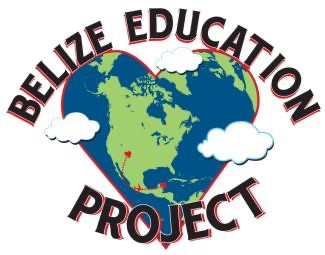 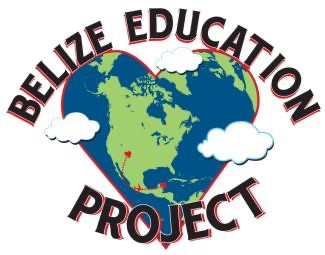 Application for Scholarship to attend Eden High School Your full name  	 	 	 	 	 	 	 	 	 	 	 Your date of birth 	 	 	 	 	 	 	 	 	 	 	 Your address and village 	 	 	 	 	 	 	 	 	 	 List your email address or Facebook name if you have one _______________________________ Primary school attended 	 	 	Standard 6 Teacher 	 	 	______ Are you related to anyone who works at Eden High School or the primary school you attend?  If so, how? On a separate piece of paper, please respond to the following questions and complete the Financial Need section on the following page. What are your hobbies outside of school?  What academic challenges are you facing because of the Covid pandemic? How are you overcoming those academic challenges?  Tell us about any volunteer work you have done. Why did you choose that kind of volunteer work? In what ways have you helped your family and community, particularly during the pandemic? How do you make life better for others? What are your special skills and talents?  Besides the Covid pandemic, what has been your biggest challenge in life so far? What did you do to overcome that challenge? How would your teachers describe you? What are your goals for high school and beyond? What other kinds of financial aid are you seeking for high school (like other scholarships)? What else do you want us to know about you? Include the following required documents with your application. Your application will not be reviewed if any of these are missing. You can use the checklist to keep track of all the required documents. A letter of recommendation from your Standard 6 teacher.  A letter from your principal affirming that you have financial need in order to attend high school. A copy of your Standard 6 report card. Complete applications are due to your principal by April 5, 2021.  Late applications will not be reviewed. All applications go through a rigorous, fair review process by the BEP Board. Scholarship recipients are chosen based on academic achievement, potential to succeed in high school, and financial need.   Financial Need  This scholarship is based on financial need as well as character, leadership and academic success.   Please answer all questions as honestly and accurately as possible. How many people live in your house? Please list them and their ages. How many people in your house attend preschool or primary school? 	 	 	 How many people in your house (not counting you) attend high school? 	 	 	 How many people in your house attend 6th form or University? 	 	 	 	 Is there anyone living in your house who has special needs, a disability, or a chronic health issue? Yes___   No___   If yes, please explain. How many people in your house work for money?_____ Does anyone in your house receive any type of financial support other than by working? Yes____  No____ If yes, who provides the money and what is the amount in BZ dollars? Do you receive any grants, scholarships or subsidies from the government or other organizations? Yes____  No____  If yes, who provides the money and what is the amount in BZ dollars? How much does your family spend each month on housing? ___________  Does your house have electricity? Yes ___ No___  Does your house have running water? Yes ___ No___ Does your house have Internet access? Yes ___ No___ How do you get to school every day? _____________________________ Cost? _____________ Do you have other financial hardships that we should know about? Please give this page to your Standard 6 teacher.  Be sure to fill in your  	name first. Student’s Name: ____________________________________________ Please answer the following questions regarding the student named above. We know your time is valuable and thank you for completing these questions. All information you provide is confidential. You can write your answers on this form or attach a computer-generated response. Please put your response in a sealed envelope and give it to the principal by April 5, 2021. The student’s application will not be reviewed without this letter. BEP scholarships are intended for students who have financial need, represent their school positively, have at least a 3.0 grade point average, and participate in school and community activities.  What can you tell us about this student in an academic setting? What can you tell us about this student’s leadership activities, extracurricular activities, community service, and family/work responsibilities? Is there any other information, including financial information, that we should know about this student to help us make a decision? Financial need is a requirement for this scholarship. Teacher’s printed name__________________________________________________________ Teacher’s signature_____________________________________   Date____________________ 	 Please give this page to your Principal.   Be sure to fill in your name first. Student’s Name: ____________________________________________ Please answer the following questions regarding the student named above. We know your time is valuable and thank you for completing these questions. All information you provide is confidential. You can write your answers on this form or attach a computer-generated response. Please put your response in a sealed envelope and attach it to the student’s application by April 5, 2021. You will also receive a letter from the student’s Standard 6 teacher in a sealed envelope to attach to the application. The student’s application will not be reviewed without these letters and a copy of their Standard 6 report card. BEP scholarships are intended for students who have financial need, represent their school positively, have at least a 3.0 grade point average, and participate in school and community activities.  What makes this student a strong candidate for a scholarship to Eden High School? Is there any other information, particularly financial information, that we should know about this student to help us make a decision? What other hardships is this student/family facing?  Financial need is a strong factor in the selection of BEP scholarships.  Principal’s printed name__________________________________________________________ Principal’s signature_____________________________________   Date____________________ 	 Who Works? Job Estimated annual income in BZ$ 